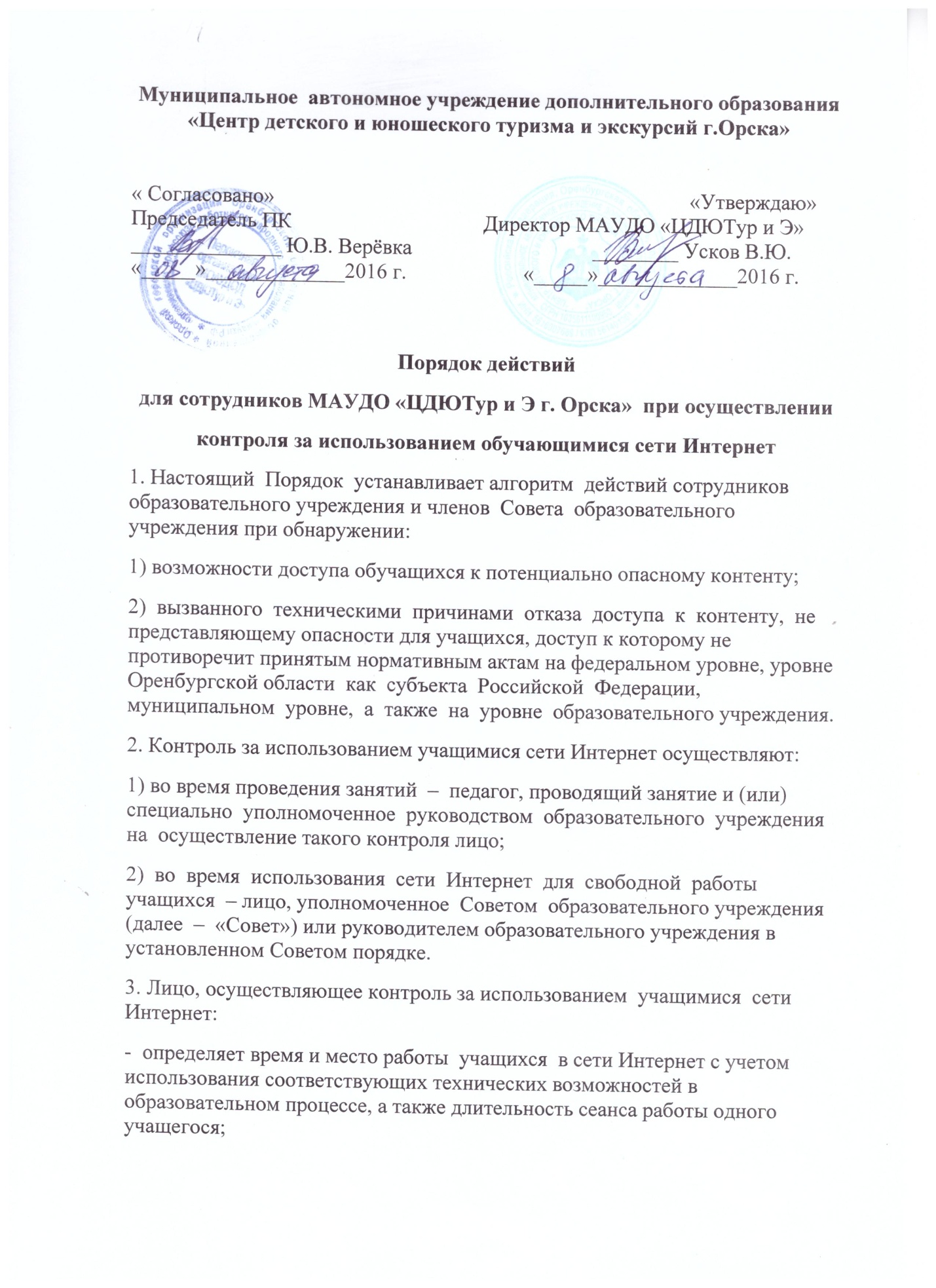 -  способствует осуществлению контроля за объемом трафика образовательного учреждения в сети Интернет;- наблюдает за использованием компьютеров и сети Интернет учащимися;-  запрещает дальнейшую работу  учащегося  в сети Интернет в случае нарушения  учащимися  порядка использования сети Интернет и предъявляемых к  учащимся требований при работе в сети Интернет;-  не допускает  учащегося  к работе в Интернете в предусмотренных Правилами использования сети Интернет случаях; -  принимает необходимые меры для пресечения дальнейших попыток доступа кресурсу/группе ресурсов, не совместимых с задачами образования.4. При обнаружении информации, в отношении которой  у  лица, осуществляющего  контроль  за  использованием  учащимися  сети  Интернет,  возникают  основания предполагать, что такая информация относится к числу запрещенной для распространения в соответствии с законодательством Российской Федерации или иному потенциально  опасному  для  учащихся  контенту,  ответственное  лицо  направляет  соответствующую информацию руководителю образовательного учреждения и в Совет,  которые принимают необходимые решения.5.  При  обнаружении  вызванного  техническими  причинами  отказа  доступа  к контенту, не представляющему опасности для  учащихся, доступ, к которому не противоречит принятым нормативным актам на федеральном уровне, уровне  Оренбургской области как субъекта Российской Федерации, муниципальном уровне, а также на уровне образовательного учреждения, ответственное лицо направляет соответствующую информацию  для принятия  соответствующих мер по восстановлению доступа к разрешенному контенту.